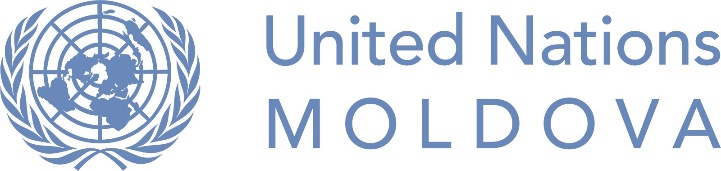 Программа стажировок ООН в Молдове для людей из малопредставленных групп Техническое задание / Должностные обязанностиОсновные сведения  Основной задачей проекта является усиление системы защиты прав человека и верховенства права, в том числе посредством эффективного внедрения на национальном уровне в Республике Молдова соответствующих европейских и международных инструментов посредством усиления институциональных возможностей основных субъектов в сфере правосудия и уязвимых групп населения. Проект внедряется на базе Национального института юстиции (НИЮ) – единственного специализированного учреждения в Республике Молдова, проводящего первоначальное и непрерывное обучение будущих и действующих судей и прокуроров. Одной из задач проекта является внедрение международных стандартов в сфере прав человека в образовательные программы НИЮ. Более того, проект охватывает не только обучение в области права, но и охватывает вопросы отношения профессионалов в сфере юстиции к своей работе. В данных целях, необходимо организовать встречи между лицами, проходящими обучение в НИЮ, и представителями уязвленных, маргинализированных и относящихся к меньшинствам групп. Данные встречи необходимы для обсуждения опыта взаимоотношений между такими группами и системой правосудия и профессионалами в данной сфере. Потребность в подобном взаимодействии основывается на результатах социологического исследования, которые показали, что чем больше лицо знакомо/позитивно взаимодействует с представителями других социальных групп, тем больше оно открыто для позитивного принятия и других людей из данных групп. Таким образом, прямое взаимодействие укрепляет процессы социальной интеграции, уменьшает эффекты социального дистанцирования, предубеждений и предвзятости. Краткое описание основных обязанностей:содействовать установлению контактов между НИЮ и НПО, работающими с лицами, принадлежащими к уязвимым, маргинализированным группам и меньшинствам, и представляющими интересы этих лиц; содействовать разработке и проведению нескольких тренингов для слушателей НИЮ, судей и прокуроров с участием лиц, принадлежащим к уязвимым, маргинализированным группам и меньшинствам; содействовать процессу оценки результатов тренингов (оценка до и после проведения тренингов); содействовать процессу проведения административных и логистических приготовлений, необходимых для надлежащего и эффективного проведения данных мероприятий; содействовать распространению информации о результатах, достигнутых проектом, в том числе, посредством социальных сетей;выполнять иные задачи, поставленные руководителем. Критерии отбораОбразование:минимум – среднее образование (высшее образование, особенно в области права, госуправления, журналистики, социологии или в других областях является преимуществом, но НЕ ЯВЛЯЕТСЯ обязательным требованием).Минимальная квалификация, знания и навыки:общее понимание процесса подготовки и проведения мероприятий;опыт добровольческой деятельности и (или) работы в НПО будет являться преимуществом, но НЕ является обязательным;способность эффективно сотрудничать с различными группами людей, принадлежащими к уязвимым, маргинализированным группам и меньшинствам; хорошие навыки устной и письменной речи;способность уверенно общаться и взаимодействовать с другими лицами;основные ценности: доказанная приверженность основным ценностям Организации Объединенных Наций, в частности, уважительное отношение к различиям, связанным с культурой, гендерной идентичностью, религией, этнической принадлежностью, национальностью, языком, возрастом, ВИЧ-статусом, ограниченными возможностями, сексуальной ориентацией или другими статусом;основные навыки: навыки общения и работы с людьми, энтузиазм, нацеленность на достижение результатов, навыки работы на компьютере с использованием Word, интернет браузеров и электронной почты; личные качества: ответственность, креативность, гибкость, пунктуальность;языки: владение устным и письменным румынским ИЛИ русским языком;знание английского языка является преимуществом, но НЕ ЯВЛЯЕТСЯ обязательным требованием;знание одного или более языков, распространенных в Молдове, включая болгарский, гагаузский, романи, украинский или язык жестов, является дополнительным преимуществом.  Кто может подать заявку для прохождения стажировки?Эта должность стажёра является специальной временной мерой и преследует цель ликвидации низкой представленности в ПРООН в Молдове, прежде всего, людей из следующих групп: лица с ограниченными возможностями, представители этнических меньшинств, особенно гагаузы, болгары, ромы, евреи, лица африканского происхождения, люди, живущие с ВИЧ, религиозные меньшинства, особенно женщины мусульманки, ЛГБТИ. Дополнительные требования к заявителям:в дополнение к общим требованиям к подаче заявок, заявителям рекомендуется представить рекомендацию от НПО, работающей с лицами, принадлежащими к уязвимым, маргинализированным группам и меньшинствам, или представляющей интересы этих лиц. Условия прохождения стажировки и условия трудаВознаграждение: данная стажировка не является оплачиваемой.Условия труда: стажёр будет работать как внутри, так и за пределами офиса ПРООН и будет участвовать во всех рабочих встречах, организованных офисом. Стажёр должен самостоятельно обеспечить доступ к компьютеру и в интернет (доступ в интернет будет предоставлен во время работы в офисе ПРООН).Расходы на общественный и междугородний транспорт (в случае стажёра с ограниченной подвижностью), а также расходы на проживание и другие подобные расходы (в случае стажёра, постоянно проживающего за пределами Кишинёва) будут обсуждены и согласованы дополнительно. Агентство ООН:Программа развития Организации Объединённых Наций (ПРООН) в МолдовеНаименование стажировки:Стажёр по содействию процессу обученияПрограмма / проект / отдел:Проект «Укрепление технических возможностей национальных учреждений для продвижения и защиты прав человека» (Проект НИЮ)Ответственный сотрудник (руководитель):  Менеджер проектаПродолжительность и период стажировки:1 июня – 30 ноября 2018 г. (6 месяцев) с возможностью продленияЕженедельный объём работы:16-20 часов в неделю